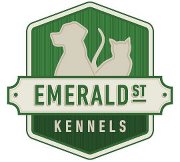 Client Information			                                                          The first and best choice for pet daycare and boarding in the Treasure Valley.  Please PrintFirst Name(s):							Last Name(s):Street Address:										Apt. #:City:						State:					Zip Code:Cellular Phone1:					Home Phone:				Cellular Phone2:					Work Phone:Email Address:Place of Business:Emergency Contact:					Phone:				Relationship:Emergency Contact:					Phone:				Relationship:Authorized persons for pick up or drop off include:How did you hear about Emerald Street Kennels?[] Drive by	      [] Phone Book		[] Facebook	[] Internet Search	[] Veterinarian	[] Radio	                     If so what station? __________________	[] Television	If so what channel? ________________[] Who may we thank? __________________________________________[] Other_______________________________________________________ Preferred Method of Payment (optional)[] Cash		[] Check	[] Visa		[] Master Card		[] Amex	[] Discover*All returned checks will be subjected to a $25.00 fee*9764 West Emerald Street		Boise, ID 83704						Phone: (208) 378-0123	 emeraldstreetkennels.com		emeraldstreetkennels@gmail.com			Fax: (208) 377-9311 